2017-2018 Academic Advising MapLIBERAL ARTS & SCIENCES: CHEMICALSCIENCE TRACK (LACH)3 YEAR PLANSemester 1 – Fall		Milestones	CreditsCHE 107	General Chemistry I	*		4ENG 101	College Writing I			3MAT 163	Pre-Calculus	*		4Total Semester Credits: 11Semester 2 – Spring		Milestones 	CreditsCHE 108	General Chemistry II	*		4ENG 102	College Writing II			3MAT 211	Calculus I	*		4Total Semester Credits: 11Semester 3 – Fall		Milestones	CreditsCHE 207	Organic Chemistry I	*		4MAT 212	Calculus II	*		4	Culturally Diverse Humanities Elective			3Total Semester Credits: 15Semester 4 – Spring		Milestones 	CreditsCHE 208	Organic Chemistry II	*		4PHY 120	Physics for Engineering & Science I	*		4Total Semester Credits: 14Semester 5 – Fall		Milestones	CreditsPHY 121	Physics for Engineering & Science II	*		4SPC 113	Speech			3	Social Science Elective			3Total Semester Credits: 10Semester 6 – Spring		Milestones 	Credits	Behavioral Social Science Elective		 3	Culturally Diverse Literature Elective		 3	Non-Behavioral Social Science Elective		 3Total Semester Credits: 9Congratulations! You’ve Finished!----------------------------------------------------------------*Stay on track: Milestone courses must be taken in orderFine tune your resume with a career counselorThis workforce product was funded by a grant awarded by the U.S. Department of Labor’s Employment and Training Administration. The product was created by the grantee and does not necessarily reflect the official position of the U.S. Department of Labor. The U.S. Department of Labor makes no guarantees, warranties, or assurances of any kind, express or implied, with respect to such information, including any information on linked sites and including, but not limited to, accuracy of the information or its completeness, timeliness, usefulness, adequacy, continued availability, or ownership.This work is licensed under a Creative Commons Attribution 4.0 International License.  CC-BY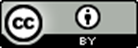 